Team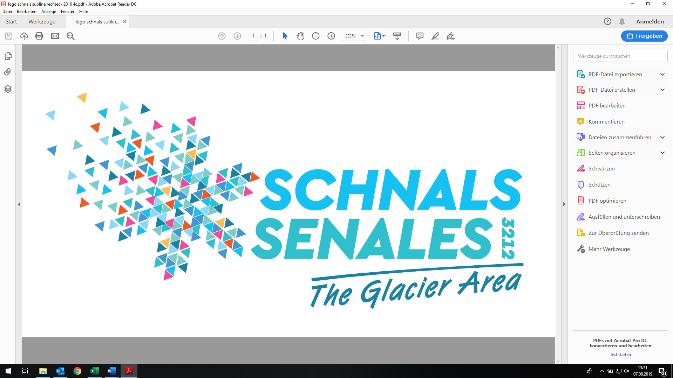 Trainer allenatore coachVorname                    nome                               first nameNachname             cognome                 surname Geburtsjahr anno di nascita Year of birth1234Athleten atleti     athlets    Vorname                  nome                              first nameNachname           cognome               surname Geburtsjahr anno di nascita Year of birth1234567891011121314151617181920Dieses Formular muss gemeinsam mit der Pistenanmeldung abgesendet werden an info@schnalstal.com Dieses Formular muss gemeinsam mit der Pistenanmeldung abgesendet werden an info@schnalstal.com Dieses Formular muss gemeinsam mit der Pistenanmeldung abgesendet werden an info@schnalstal.com Dieses Formular muss gemeinsam mit der Pistenanmeldung abgesendet werden an info@schnalstal.com Questo modulo deve essere inviato insieme alla prenotazione delle piste a info@valsenales.com Questo modulo deve essere inviato insieme alla prenotazione delle piste a info@valsenales.com Questo modulo deve essere inviato insieme alla prenotazione delle piste a info@valsenales.com Questo modulo deve essere inviato insieme alla prenotazione delle piste a info@valsenales.com This form must be sent together with the slope reservation to info@schnalstal.com This form must be sent together with the slope reservation to info@schnalstal.com This form must be sent together with the slope reservation to info@schnalstal.com This form must be sent together with the slope reservation to info@schnalstal.com 